La fibra de acero con gancho de extremo SH Fibra metálica es una fibra de acero de alto rendimiento que puede mejorar la capacidad anti-impacto y anti-fatiga del hormigón para mejorar la Impermeabilidad y resistencia del hormigón.Debido a su alta resistencia a la tracción, buena firmeza, bajo precio y otras características, se utiliza con mucha frecuencia en ampliamente en comparación con otros tipos de refuerzos de acero, en puentes, en túneles, aeropuertos, puertos, durmientes de tren.EspecificaciónNormalmenteLargo: 10 -60mm Diametro:0.2-1.0 mmFuerza Tensión: 600-2000MPAAplicaciónPuentes de carreteras: pavimento de carreteras, pavimento de plataformas de puentes, puente de arco de caja, vigas de caja continuas;Presas, central eléctrica subterránea, revestimiento de túneles hidráulicos, piezas de desgaste por    erosión hídrica, puerta, ranura de puerta, acueductos;Durmiente de ferrocarril de hormigón pretensado de ingeniería ferroviaria, durmiente de ferrocarril del tipo de doble bloque;Ingeniería portuaria y oceánica: pilotes de tubería de acero anticorrosión, instalaciones de muelles, instalaciones de hormigón submarino;Ingeniería de túneles y subterráneos: revestimiento de túneles hidráulicos, túneles de minas, ferrocarriles, revestimientos de túneles de carreteras;Ingeniería de tuberías: tubo centrífugo, tubo de vibración y extrusión, tubo de bomba, tubo de presión de hormigón de fibra de acero.Ventajas.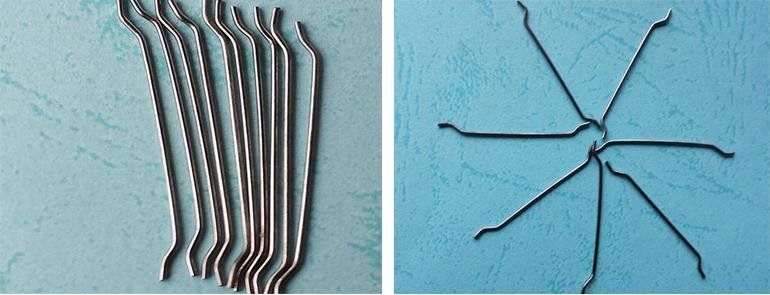 TipoDiámetro (mm)Largo(mm)Relación aspectoFuerza de Tensión (Mpa)SH 0.2/100.210502850SH 0.5/300.530601100SH 0.5/350.535701100SH 0.6/300.630501000 or 800SH 0.6/350.635591000 or 800SH 0.75/300.7530401000 or 800SH 0.75/350.7535471100 or 800SH 0.75/600.7560801100 or 800SH 0.8/500.850631000SH 0.8/600.860751000SH 0.9/500.950561000SH 0.9/600.960671000SH 1.0/501.050501000SH 1.0/601.060601000Nombre del articuloHormigón ordinarioHormigón reforzado con fibra de aceroTasa crecimientoNombre del articuloC30(RC)C30(SFRC)（ % ）Fuerza de Tensión3.5MPa5.39-7MPa54-100Fuerza de comprensión31.2MPa32.5-40MPa4.4-28.2Máxima resistencia a la flexión5.5MPa9.18-13.75MPa67-520Resistencia inicial a flexión por fisuras4.88MPa7-8Mpa43-100Resistencia inicial a la fisuración8.85N.m23-53N.m160-500Resistencia a fatiga por impacto5.96/cm253.3-91/m28-15Grado impermeabilidadP4P6~p120.5	~ 2.